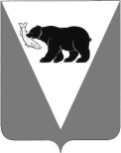 ПОСТАНОВЛЕНИЕАДМИНИСТРАЦИИ УСТЬ-БОЛЬШЕРЕЦКОГО МУНИЦИПАЛЬНОГО РАЙОНА от 02.10.2018 № 398 В целях оказания материальной помощи отдельным категориям граждан, проживающим в отдельных населенных пунктах, расположенных на территории Усть-Большерецкого муниципального района, не охваченных цифровым наземным телерадиовещанием, на частичную оплату стоимости приобретения и установки комплекта спутникового телевидения, руководствуясь пунктом 18 части 1 статьи 15, абзацем вторым части 5 статьи 20 Федерального закона от 06.10.2003 № 131-ФЗ «Об общих принципах организации местного самоуправления в Российской Федерации»ПОСТАНОВЛЯЕТ:1. Утвердить порядок оказания материальной помощи отдельным категориям граждан, проживающим в отдельных населенных пунктах, расположенных на территории Усть-Большерецкого муниципального района, на частичную оплату стоимости приобретения и установки комплекта спутникового телевидения, согласно приложению.2. Аппарату Администрации Усть-Большерецкого муниципального района опубликовать настоящее постановление в еженедельной районной газете «Ударник» и разместить на официальном сайте Администрации Усть-Большерецкого муниципального района в информационно-телекоммуникационной сети «Интернет».3. Настоящее постановление вступает в силу после дня его официального  опубликования и распространяется на правоотношения,  возникшие  с 01.09.2018.4. Контроль за исполнением настоящего постановления оставляю за собой.Глава Усть-Большерецкогомуниципального района                                                                                К.Ю. ДеникеевПриложениек постановлению Администрации Усть-Большерецкого муниципального районаот 02.10.2018 № 398Порядококазания материальной помощи отдельным категориям граждан, проживающим в отдельных населенных пунктах, расположенных на территории Усть-Большерецкого муниципального района, на частичную оплату стоимости приобретения и установки комплекта спутникового телевидения1. Настоящий порядок определяет правила оказания материальной помощи отдельным категориям граждан, проживающим в отдельных населенных пунктах, расположенных на территории Усть-Большерецкого муниципального района, на частичную оплату стоимости приобретения и установки комплекта спутникового телевидения (далее соответственно - Порядок, материальная помощь).2. Право на получение материальной помощи в соответствии с настоящим Порядком, имеют граждане, перечисленные в части 5 настоящего Порядка, проживающие по месту жительства в населённых пунктах, расположенных на территории Усть-Большерецкого муниципального района, не охваченных цифровым наземным телерадиовещанием (далее - граждане), а именно: п. Паужетка, п. Шумный.3. Материальная помощь оказывается на частичную оплату стоимости приобретения и установки, в том числе доставку, одного комплекта спутникового телевидения, включающего в себя спутниковую антенну, конвертор, спутниковый приёмник (ресивер), карту доступа оператора спутникового телевидения, сопутствующие материалы для его монтажа и установки. 4. Оказание материальной помощи на частичную оплату абонентской платы за доступ к сети оператора и просмотр платного контента (платных каналов) и компенсацию ранее приобретённого и установленного комплекта спутникового телевидения не предусмотрена.5. Право на получение материальной помощи в соответствии с настоящим Порядком, имеют граждане, среднедушевой доход семьи (одиноко проживающего гражданина) которых не превышает 2 величины прожиточного минимума на душу населения, установленного Правительством Камчатского края, из числа:1) неработающих пенсионеров по старости;2) инвалидов 3 группы; 3) многодетных семей;4) одиноких матерей.	Материальная помощь, предусмотренная настоящим порядком, оказывается без учета среднедушевого дохода семьи (одиноко проживающего гражданина) следующим категориям граждан:ветеранам Великой Отечественной войны;ветеранам боевых действий;лицам, награжденным знаком «Жителю блокадного Ленинграда»;семей с детьми – инвалидами;неработающим инвалидам 1 и 2 групп.Учет доходов и расчет среднедушевого дохода семьи (одиноко проживающего гражданина) для оказания материальной помощи производится в соответствии с приложением 1 к настоящему Порядку;6. Оказание материальной помощи осуществляется из средств бюджета Усть-Большерецкого муниципального района.7. Материальная помощь предоставляется гражданам однократно в размере, не превышающем размер 16 500 (шестнадцать тысяч пятьсот) рублей, или стоимости приобретения и установки, в том числе доставки, но не более 1 комплекта на домохозяйство.8. В случае если в одном жилом помещении зарегистрировано несколько граждан, имеющих право на получение материальной помощи, в том числе не являющихся членами одной семьи, материальная помощь предоставляется только на одно домохозяйство.9. При наличии у граждан права на получение социальной выплаты по нескольким основаниям материальная помощь предоставляется по одному основанию по выбору гражданина.10. Материальная помощь предоставляется по обращению граждан (их представителей) в Администрацию Усть-Большерецкого муниципального района, либо в Отдел социальной поддержки населения Администрации Усть-Большерецкого муниципального района на основании следующих документов:1) заявления об оказании материальной помощи по форме, согласно приложения 2 к настоящему Порядку;2) копии паспорта гражданина Российской Федерации;3) договора о приобретении и установке комплекта спутникового телевидения; 4) счета на оплату стоимости приобретения и установки комплекта спутникового телевидения;5) копии документа, подтверждающего полномочия представителя гражданина (для представителей гражданина);6) справок о доходах трудоспособных членов семьи за последние 3 месяца, предшествующие дате обращения семьи (за исключением граждан, указанных в абзаце втором части 5 настоящего Порядка);7) копии трудовой книжки либо иного документа, подтверждающего прекращение работы и (или) иной деятельности, в период которой гражданин подлежал обязательному пенсионному страхованию в соответствии с Федеральным законом от 15.12.2001 № 167-ФЗ «Об обязательном пенсионном обеспечении военнослужащих); страховании в Российской Федерации», а при их отсутствии либо наличии в представленных документах неполных или неточных сведений - сведения о состоянии индивидуального лицевого счета застрахованного лица по данным индивидуального (персонифицированного) учета в системе обязательного пенсионного страхования, свидетельствующие о правомерности отнесения гражданина к числу неработающих граждан (для неработающих граждан;8) копии свидетельства о рождении детей (для детей в возрасте до 14 лет);9) копии удостоверения (свидетельства) о праве на меры социальной поддержки либо пенсионного удостоверения (за исключением граждан, указанных в абзаце втором части 5 настоящего Порядка);10) копии справки медико-социальной экспертизы (для инвалидов, семей с детьми-инвалидами).11.	При личном обращении граждан копии документов, указанных в части 10 настоящего Порядка, изготовляются и заверяются специалистами Отдела социальной поддержки населения Администрации Усть-Большерецкого муниципального района.Копии документов, указанных в части 10 настоящего Порядка направляемых посредством почтовой связи, заверяются:1) нотариусом;2) главами местных администраций поселений, входящих в состав Усть-Большерецкого муниципального района, или специально уполномоченным должностным лицом местного самоуправления Усть-Большерецкого муниципального района, имеющим право осуществлять нотариальные действия, в отношении нотариальных действий, предусмотренных статьей 37 «Основ законодательства Российской Федерации о нотариате», утвержденных Верховным Советом Российской Федерации от 11.02.1993 № 4462-1.12.	Администрация Усть-Большерецкого муниципального района либо Отдел социальной поддержки населения Администрации Усть-Большерецкого муниципального района в целях получения сведений, необходимых для оказания материальной помощи, осуществляется взаимодействие в соответствии с заключенными Соглашениями о межведомственном информационном взаимодействии со следующими государственными органами, а также организациями (далее - органы): 1) органами регистрационного учета граждан Российской Федерации (в части получения сведений о месте жительства, состава семьи);2) отделением Пенсионного фонда Российской Федерации по Камчатскому краю.13.	Гражданин (его представитель) несет ответственность за достоверность документов и сведений, представленных для получения материальной помощи.14.	Основанием для отказа в приеме и возврата заявления и документов, представленных гражданином (его представителем) для оказания материальной помощи, является;1) заявитель не является гражданином, проживающим по месту жительства в Усть-Большерецком муниципальном районе;2) среднедушевой доход семьи (одиноко проживающего гражданина) превышает 2 величины прожиточного минимума на душу населения (за исключением граждан, указанных в абзаце втором части 5 настоящего Порядка);3) поступление заявления с приложением не полного пакета документов, указанных в части 10 настоящего Порядка;15.	В случае принятия Администрацией Усть-Большерецкого муниципального района либо Отделом социальной поддержки населения Администрации Усть-Большерецкого муниципального района решения об оказании материальной помощи, Администрация Усть-Большерецкого муниципального района либо Отдел социальной поддержки населения Администрации Усть-Большерецкого муниципального района в течение 10 рабочих дней со дня поступления средств на эти цели осуществляет перечисление денежных средств через учреждения и организации, осуществляющие доставку денежных средств в соответствии с заключенными Соглашениями, либо иным способом согласно заявлению гражданина.16.	В случае обнаружения Администрацией Усть-Большерецкого муниципального района либо Отделом социальной поддержки населения Администрации Усть-Большерецкого муниципального района факта необоснованного предоставления материальной помощи по вине гражданина (его представителя) (представление документов с неверными сведениями, сокрытие данных, влияющих на право получения денежной выплаты) излишне выплаченные суммы возмещаются этими гражданами в добровольном порядке, а при невозврате взыскиваются в судебном порядке.17.	Принятие решения и направление гражданину уведомления о возмещении излишне выплаченных денежных средств осуществляется в течение 30 календарных дней со дня обнаружения Администрацией Усть-Большерецкого муниципального района либо Отделом социальной поддержки населения Администрации Усть-Большерецкого муниципального района факта необоснованного предоставления денежной выплаты по вине гражданина (его представителя).18.	Споры по вопросам оказания материальной помощи разрешаются в порядке, установленном законодательством Российской Федерации.19.	Решение Администрации Усть-Большерецкого муниципального района либо Отдела социальной поддержки населения Администрации Усть-Большерецкого муниципального района об отказе в предоставлении материальной помощи может быть обжаловано в судебном порядке.Приложение 1к Порядку оказания материальной помощи отдельным категориям граждан, проживающим в отдельных населённых пунктах, расположенных на территории Усть-Большерецкогомуниципального района, на частичную оплату стоимости приобретения и установки комплектаспутникового телевиденияПоложение об учете доходов и расчета среднедушевого дохода семьи (одиноко проживающего гражданина) для оказания им материальной помощи1. Расчет среднедушевого дохода семьи (одиноко проживающего гражданина) производится исходя из суммы доходов членов семьи (одиноко проживающего гражданин) за три последних календарных месяца, предшествующих месяцу подачи заявления об оказании материальной помощи (далее - расчетный период).2. Сумма заработной платы, включая выплаты компенсационного и стимулирующего характера, предусмотренная системой оплаты труда и выплачиваемая по результатам работы за месяц, учитывается в доходах семьи или одиноко проживающего гражданина в месяце ее фактического получения, который приходится на расчетный период.При иных установленных сроках расчета и выплаты заработной платы, включая выплаты компенсационного и стимулирующего характера, сумма полученной заработной платы, включая выплаты компенсационного и стимулирующего характера, делится на количество месяцев, за которые она начислена, и учитывается в доходах семьи или одиноко проживающего гражданина за те месяцы, которые приходятся на расчетный период.3. Суммы оплаты сезонных, временных и других видов работ, выполняемых по срочным трудовым договорам, доходов от исполнения договоров гражданско-правового характера, а также доходов от предпринимательской и иной деятельности делятся на количество месяцев, за которые они начислены (получены), и учитываются в доходах семьи или одиноко проживающего гражданина за те месяцы, которые приходятся на расчетный период.4. Доходы, полученные членом крестьянского (фермерского) хозяйства, учитываются в его доходах или в доходах его семьи исходя из размеров, установленных заключенным в определенном законодательством Российской Федерации порядке соглашением (договором) между членами крестьянского (фермерского) хозяйства об использовании плодов, продукции и доходов, которые получены в результате деятельности этого хозяйства.5. Доходы каждого члена семьи (одиноко проживающего гражданин) учитываются до вычета налогов и сборов в соответствии с законодательством Российской Федерации.6. При расчете среднедушевого дохода семьи учитываются супруги (родители) и их несовершеннолетние дети, в том числе усыновленные или находящиеся под опекой, совместно проживающие с родителями (опекунами) или одним из них.При проживании одного из супругов (родителей) по месту жительства (месту пребывания) отдельно от другого, а также от их несовершеннолетних детей, в том числе усыновленных или находящихся под опекой, представляются документы о доходах обоих супругов (родителей).7. При расчете среднедушевого дохода в состав семьи не включаются:1) военнослужащие, проходящие военную службу по призыву в качестве сержантов, старшин, солдат или матросов, а также военнослужащие, обучающиеся в военных профессиональных организациях и военных образовательных организациях высшего образования и не заключившие контракта о прохождении военной службы;2) лица, отбывающие наказание в виде лишения свободы, лица, в отношении которых применена мера пресечения в виде заключения под стражу, а также лица, находящиеся на принудительном лечении по решению суда;3) лица, находящиеся на полном государственном обеспечении.8. Среднедушевой доход семьи при решении об оказании ей материальной помощи рассчитывается путем деления одной трети суммы доходов всех членов семьи за расчетный период на число членов семьи.9. При расчете среднедушевого дохода семьи и дохода одиноко проживающего гражданина для оказания им материальной помощи учитываются все виды доходов, полученные каждым членом семьи или одиноко проживающим гражданином в денежной форме, в том числе:1) все предусмотренные системой оплаты труда выплаты, учитываемые при расчете среднего заработка в соответствии с Постановлением Правительства Российской Федерации от 24.12.2007 № 922 «Об особенностях порядка исчисления средней заработной платы»;2) средний заработок, сохраняемый в случаях, предусмотренных трудовым законодательством;3) компенсация, выплачиваемая государственным органом или общественным объединением за время исполнения государственных или общественных обязанностей;4) выходное пособие, выплачиваемое при увольнении, компенсация при выходе в отставку, заработная плата, сохраняемая на период трудоустройства при увольнении в связи с ликвидацией организации, сокращением численности или штата работников;5) социальные выплаты из бюджетов всех уровней, государственных внебюджетных фондов и других источников, к которым относятся:а) пенсии, компенсационные выплаты (кроме компенсационных выплат неработающим трудоспособным лицам, осуществляющим уход за нетрудоспособными гражданами) и дополнительное ежемесячное материальное обеспечение пенсионеров;б) ежемесячное пожизненное содержание судей, вышедших в отставку;в) стипендии, выплачиваемые обучающимся в профессиональных образовательных организациях и образовательных организациях высшего образования, аспирантам, обучающимся по очной форме по программам подготовки научно-педагогических кадров, и докторантам образовательных организаций высшего образования и научных организаций, обучающимся в духовных образовательных организациях, а также компенсационные выплаты указанным категориям граждан в период их нахождения в академическом отпуске по медицинским показаниям;г) пособие по безработице и иные выплаты безработным гражданам, а также стипендия, выплачиваемая гражданам в период прохождения профессионального обучения и получения дополнительного профессионального образования по направлению органов службы занятости, выплаты безработным гражданам, принимающим участие в общественных работах, и безработным гражданам, особо нуждающимся в социальной защите, в период их участия во временных работах, а также выплаты несовершеннолетним гражданам в возрасте от 14 до 18 лет в период их участия во временных работах;д) пособие по временной нетрудоспособности, пособие по беременности и родам, а также единовременное пособие женщинам, вставшим на учет в медицинских учреждениях в ранние сроки беременности;е) ежемесячное пособие на ребенка;ж) ежемесячное пособие на период отпуска по уходу за ребенком до достижения им возраста 1,5 лет и ежемесячные компенсационные выплаты гражданам, состоящим в трудовых отношениях на условиях трудового договора и находящимся в отпуске по уходу за ребенком до достижения им 3-летнего возраста;з) ежемесячная денежная выплата, в случае рождения третьего или последующих детей до достижения ребенком возраста трех лет;и) ежемесячная денежная выплата для обеспечения полноценным питанием беременных женщин, кормящих матерей, а также детей в возрасте до 3-х лет;к) ежемесячное пособие супругам военнослужащих, проходящих военную службу по контракту, в период их проживания с супругами в местностях, где они вынуждены не работать или не могут трудоустроиться в связи с отсутствием возможности трудоустройства по специальности и были признаны в установленном порядке безработными, а также в период, когда супруги военнослужащих вынуждены не работать по состоянию здоровья детей, связанному с условиями проживания по месту воинской службы супруга, если по заключению учреждения здравоохранения их дети до достижения возраста 18 лет нуждаются в постороннем уходе;л) ежемесячная компенсационная выплата неработающим женам лиц рядового и начальствующего состава органов внутренних дел Российской Федерации и учреждений уголовно-исполнительной системы в отдаленных гарнизонах и местностях, где отсутствует возможность их трудоустройства;м) денежное довольствие военнослужащих, сотрудников органов внутренних дел Российской Федерации, учреждений и органов уголовно-исполнительной системы, таможенных органов Российской Федерации и других органов, в которых законодательством Российской Федерации предусмотрено прохождение федеральной государственной службы, связанной с правоохранительной деятельностью;6) оплата работ по договорам, заключаемым в соответствии с гражданским законодательством Российской Федерации;7) доходы от занятий предпринимательской деятельностью, включая доходы, полученные в результате деятельности крестьянского (фермерского) хозяйства, в том числе хозяйства без образования юридического лица;8) алименты, получаемые членами семьи.10. В доходе семьи (одиноко проживающего гражданина) не учитываются:1) государственная социальная помощь, оказываемая в соответствии с законодательством Российской Федерации о государственной социальной помощи в виде денежных выплат и натуральной помощи;2) единовременные страховые выплаты, производимые в возмещение ущерба, причиненного жизни и здоровью человека, его личному имуществу и имуществу, находящемуся в общей собственности членов его семьи, а также ежемесячные суммы, связанные с дополнительными расходами на медицинскую, социальную и профессиональную реабилитацию в соответствии с решением учреждения государственной службы медико-социальной экспертизы.11. Из дохода семьи (одиноко проживающего гражданина) исключается сумма уплаченных алиментов.Приложение 2к Порядку оказания материальной помощи отдельным категориям граждан, проживающих в отдельных населённых пунктах, расположенных на территории Усть-Большерецкогомуниципального района, на частичную оплатустоимости приобретения и установки комплектаспутникового телевидения Главе Усть-Большерецкого муниципального района Деникееву К.Ю.                                                                        от ______________________________                                                                        ______________________________ проживающего по адресу: ___________________________________________________________________________Тел.______________________________ЗАЯВЛЕНИЕПрошу оказать материальную помощь на частичную оплату стоимости приобретения и установки комплекта спутникового телевидения в жилом помещении по адресу моего проживания __________________________________________________________________________________________________________________________________(адрес проживания)	В сумме (рублей) ________________________________________________________________________________________________________________(указать сумму цифрами и прописью)Материальную помощь прошу перечислить через отделение почтовой связи №_______ или кредитное учреждение _____________________________________________________________________________________________(заполняется  при оказании материальной помощи на компенсацию стоимости, указать номер почтового отделения и населенный пункт расположения  или наименование кредитного учреждения – банка)или на лицевой счет _________________________________________________  (название  организации, осуществляющей приобретения и установки комплекта спутникового телевидения)__________________________________________________________________К заявлению прилагаю следующие документы:1.2.3.4. ________________________                ___________________________                       (дата)                                                          (подпись)                                    О порядке оказания материальной помощи отдельным категориям граждан, проживающим в отдельных населенных пунктах, расположенных на территории Усть-Большерецкого муниципального района, на частичную оплату стоимости приобретения и установки комплекта спутникового телевидения